東安國中   營養教育-健康餐盤與健康體位東安國中   營養教育-打餐指導影片東安國中   營養教育-米食推廣教育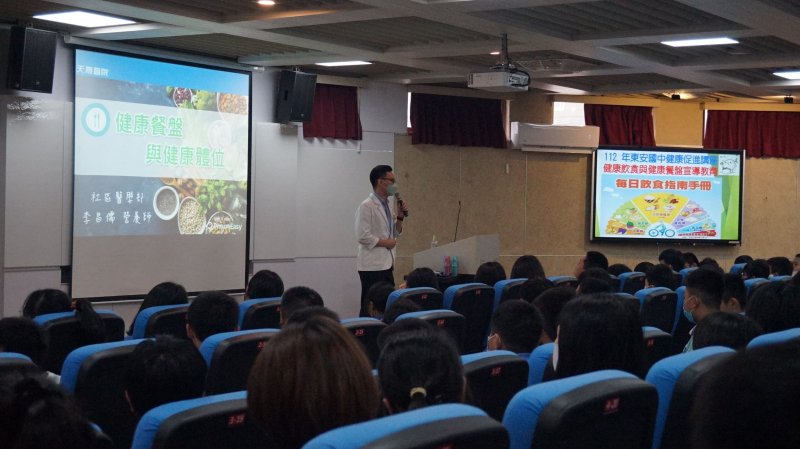 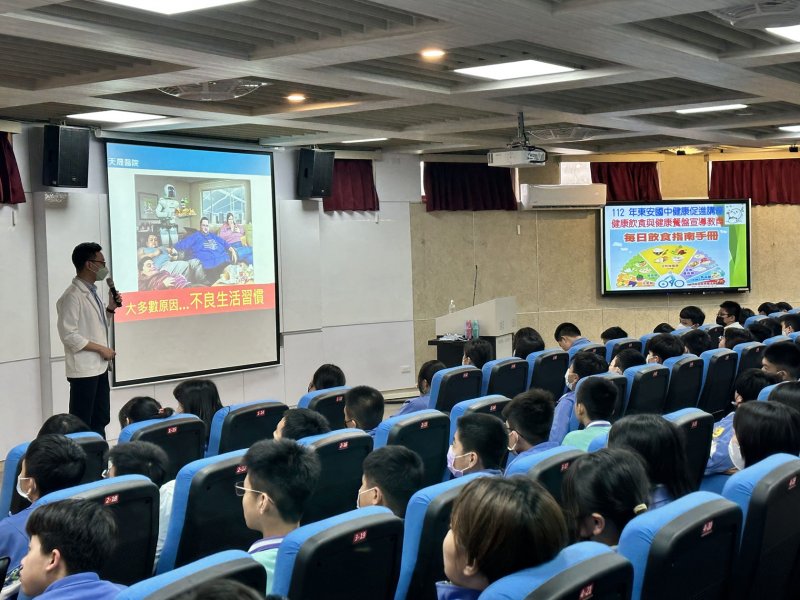 營養師簡介講解營養的重要性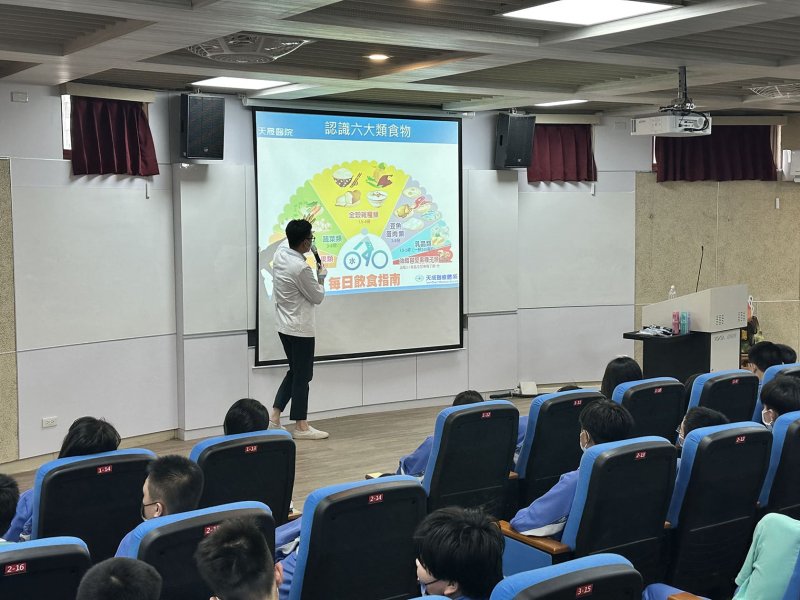 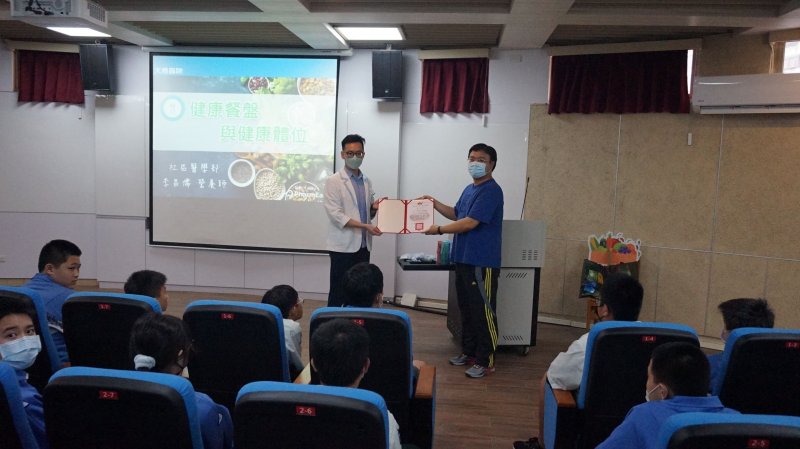 講解每日飲食指南頒發感謝狀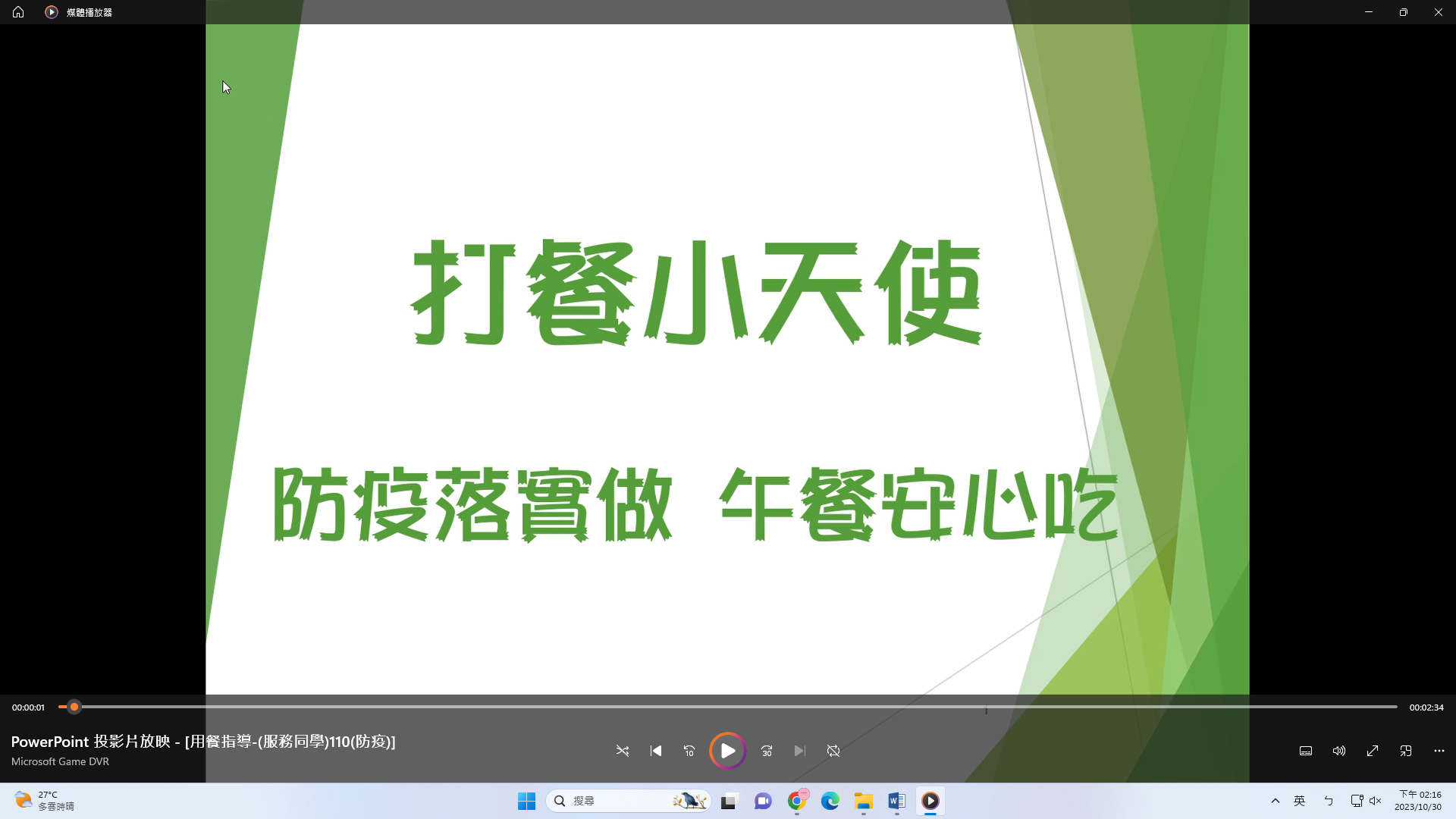 打餐小天使指導影片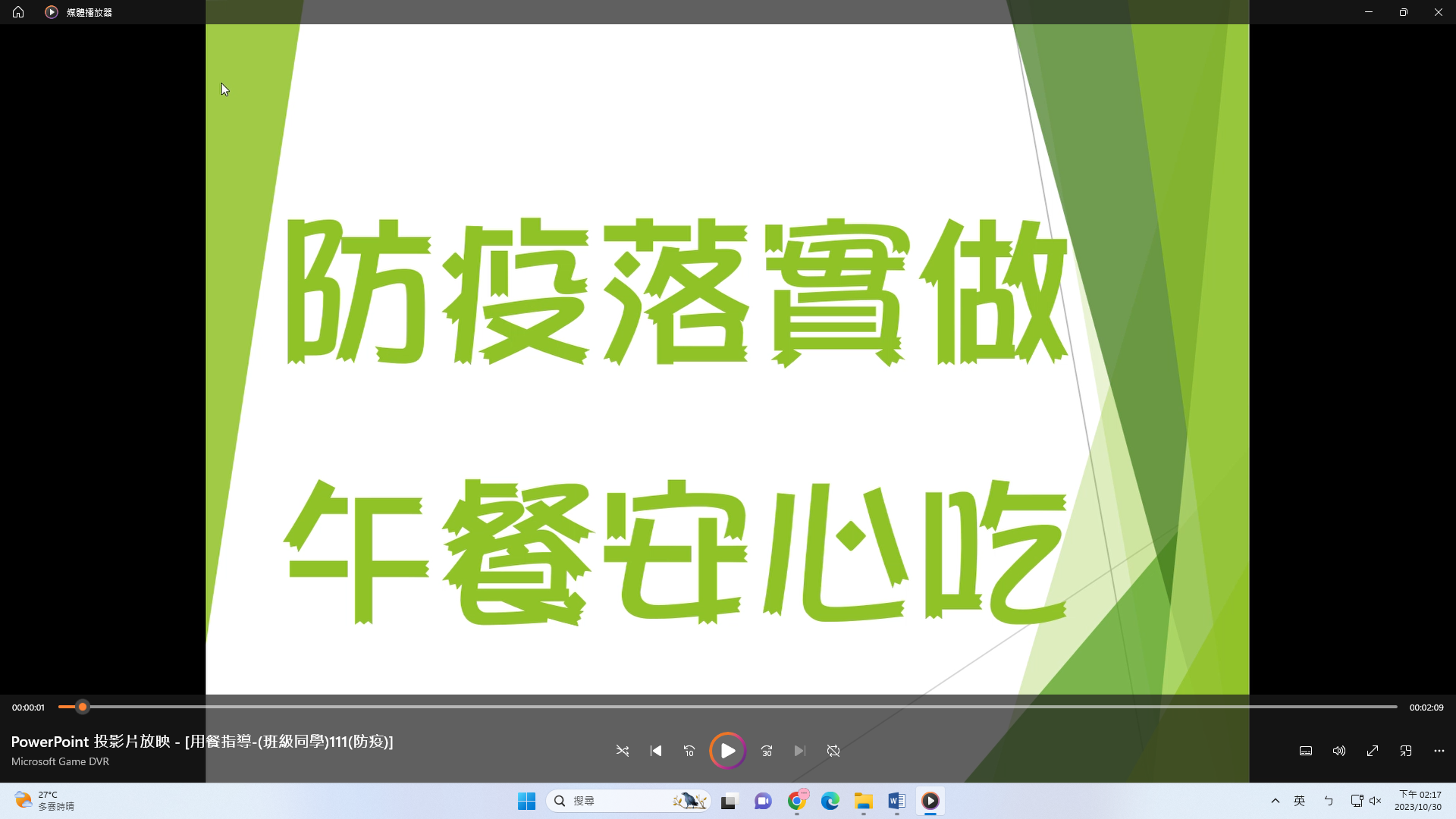 班級用餐指導影片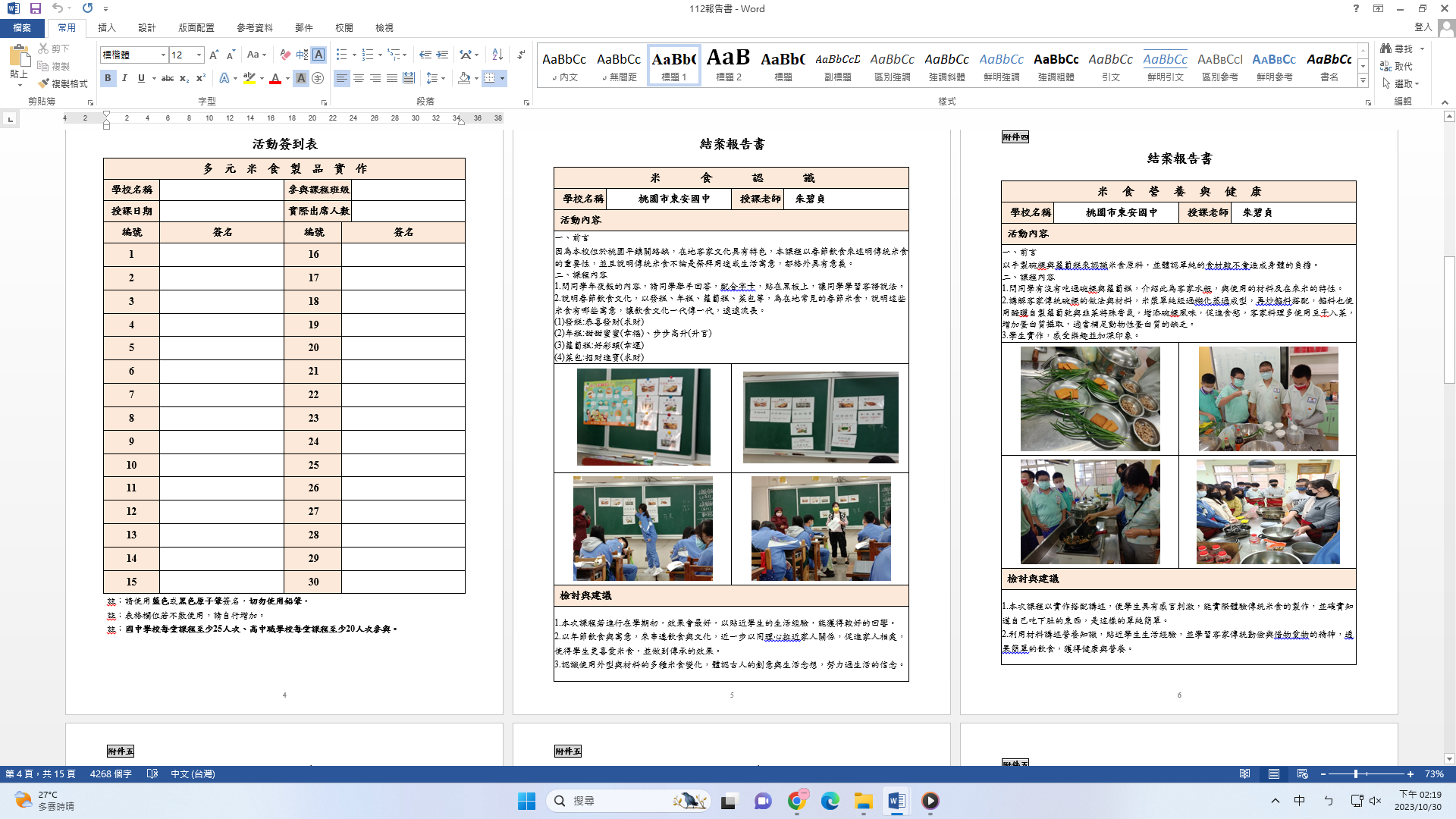 認識米食米食營養與健康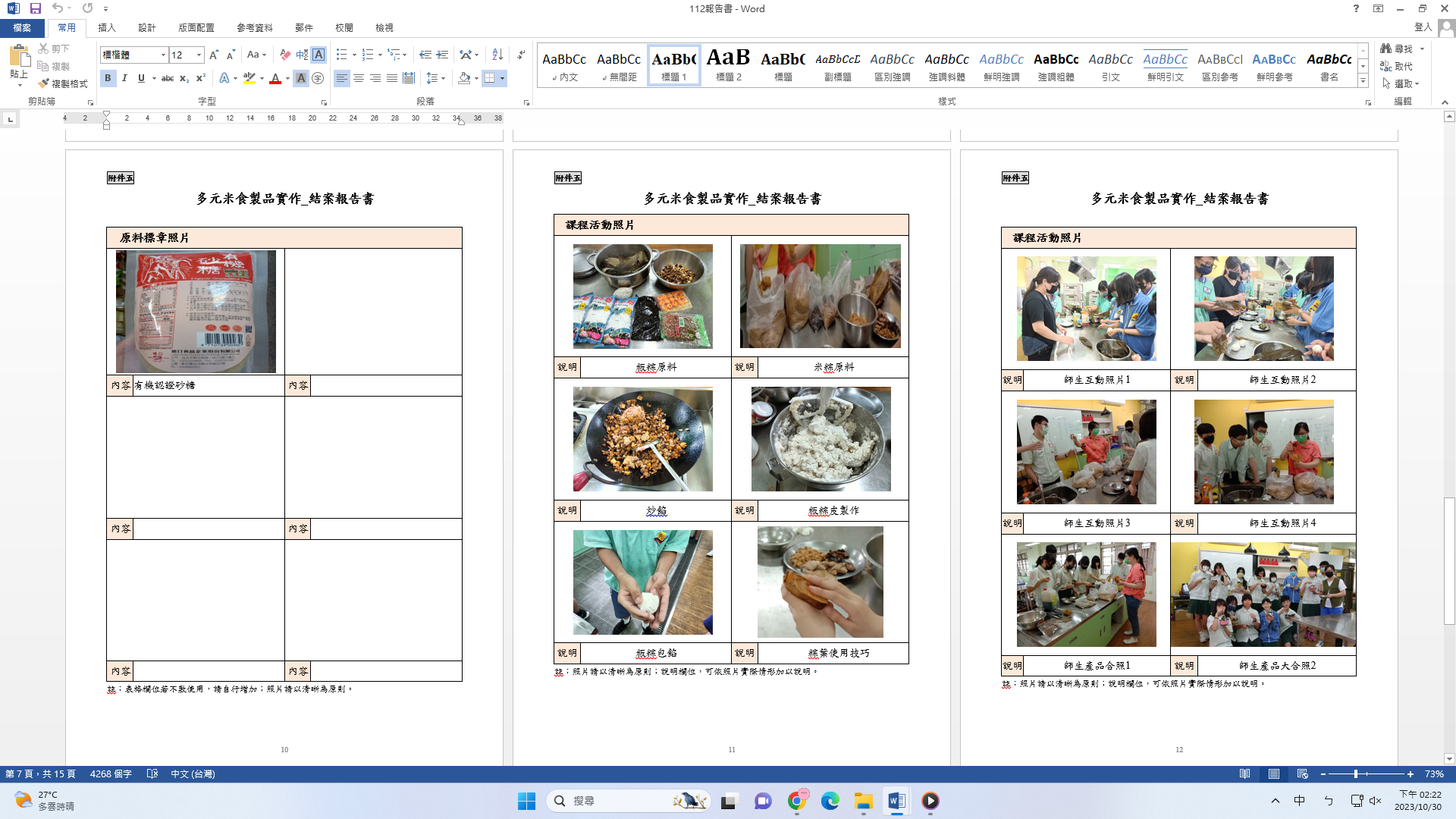 實作課程活動照片實作課程活動照片